Приложения (схемы) по высказанным предложениям к протоколу публичных слушаний по проектам генерального плана и правил землепользования и застройки Хаапалампинского сельского поселения от 15.12.2023 годасхема 1: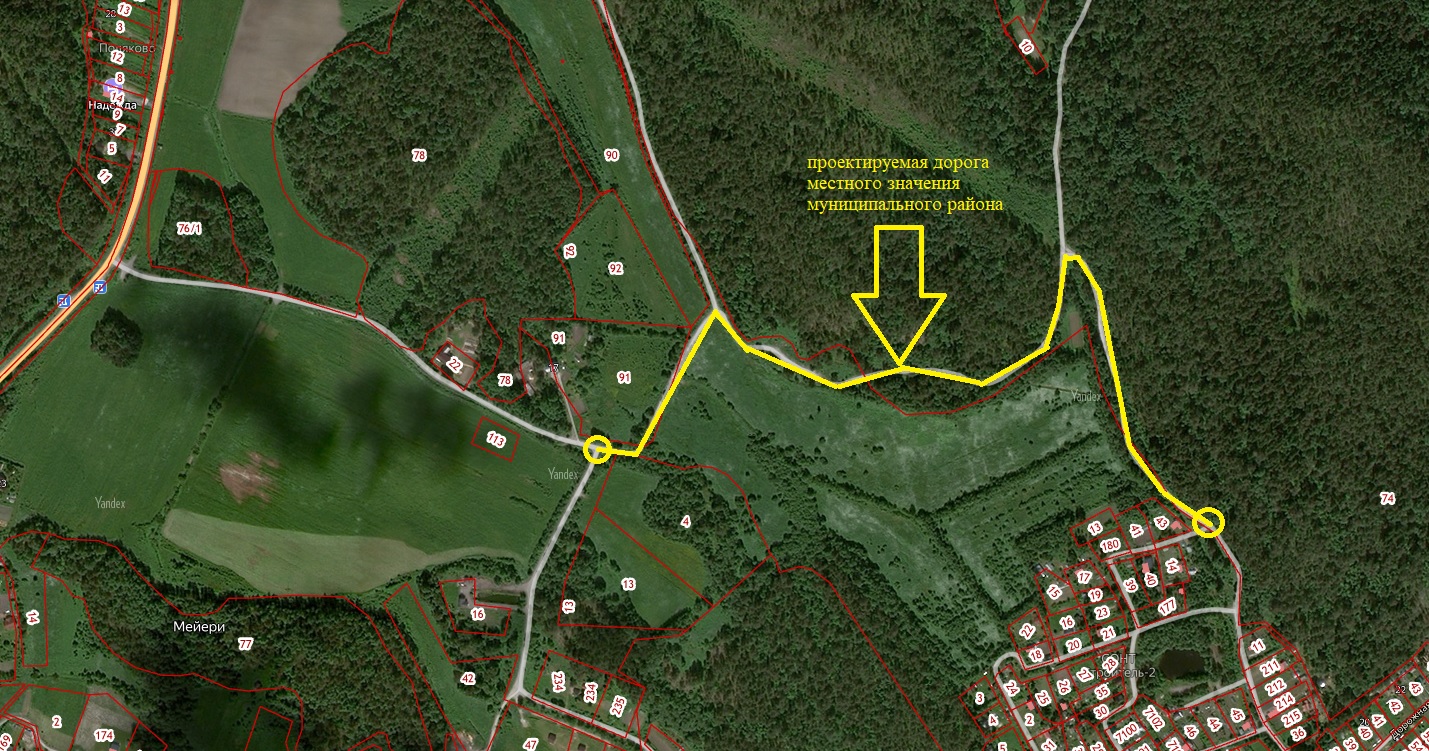 схема 2: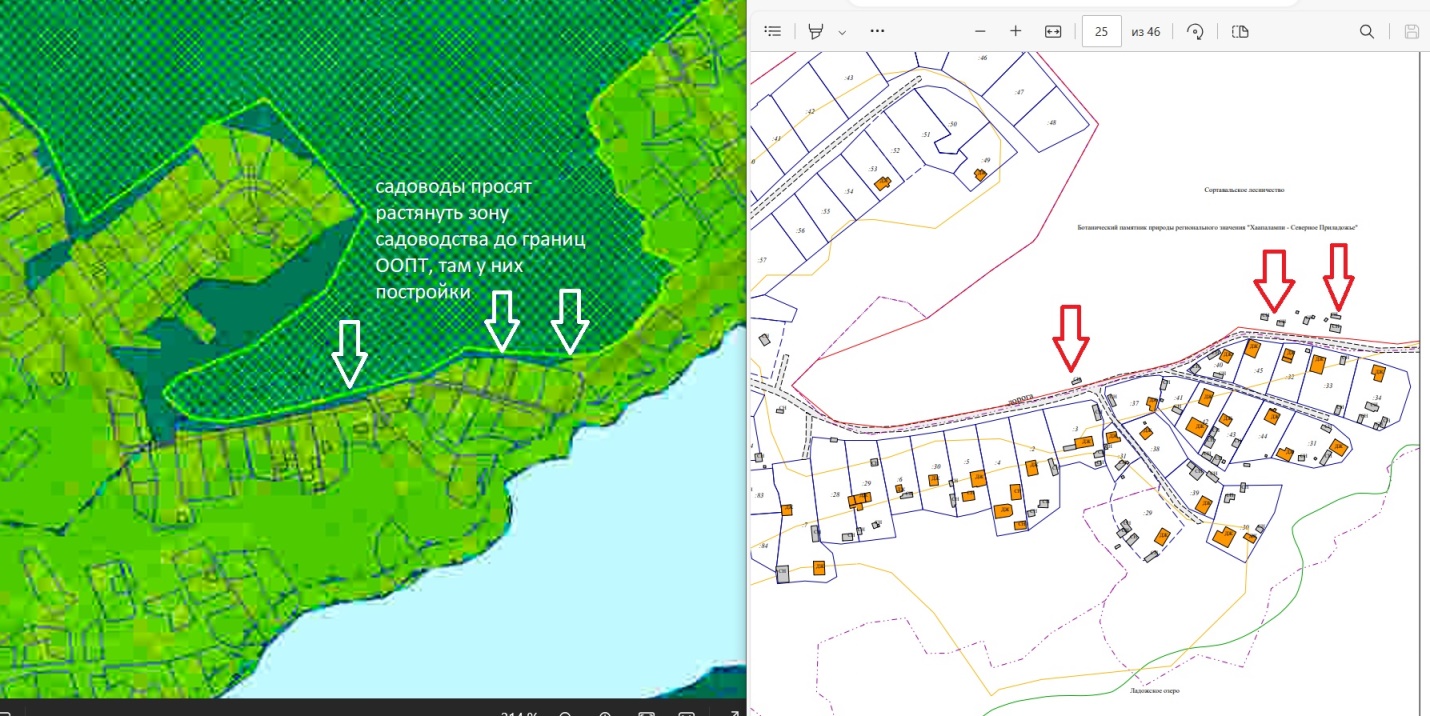 схема 3: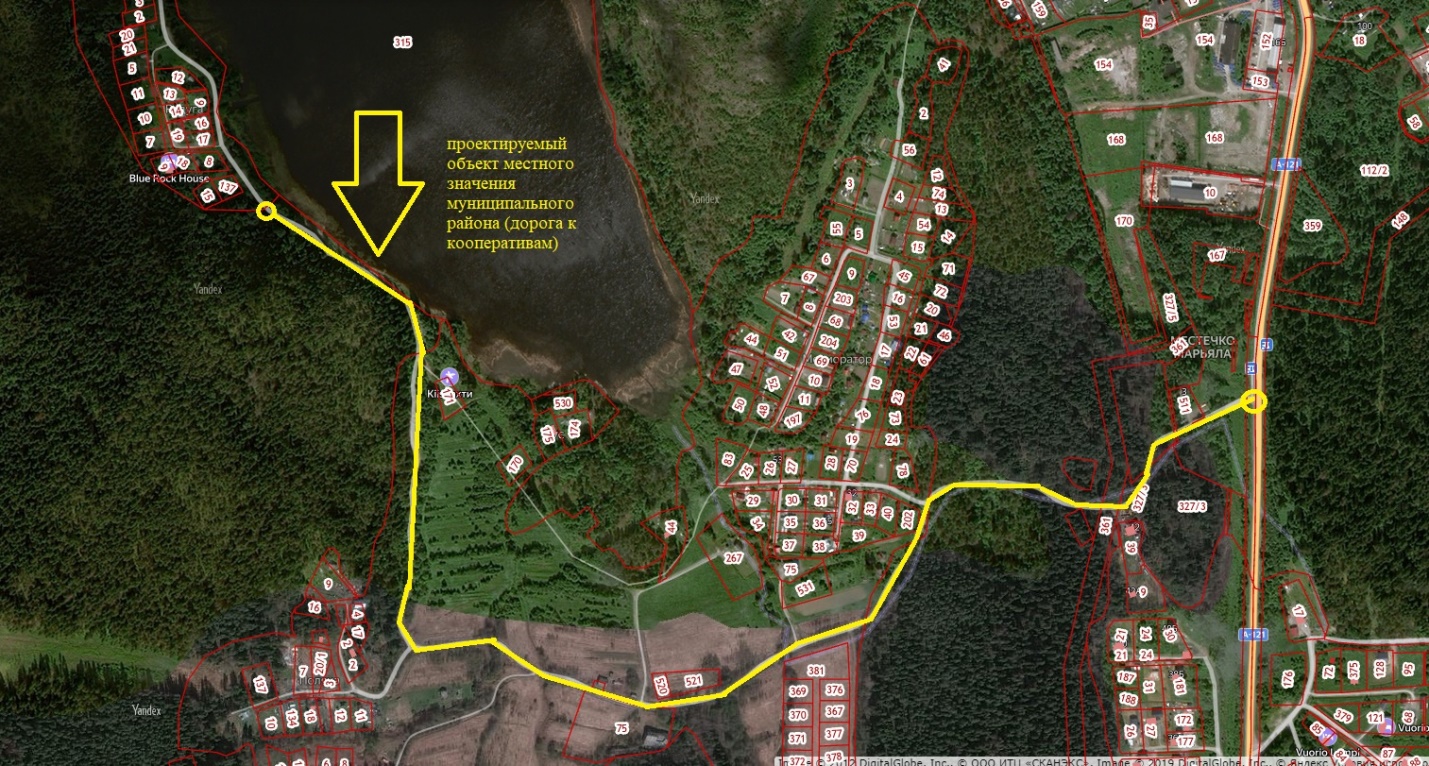 схема 4: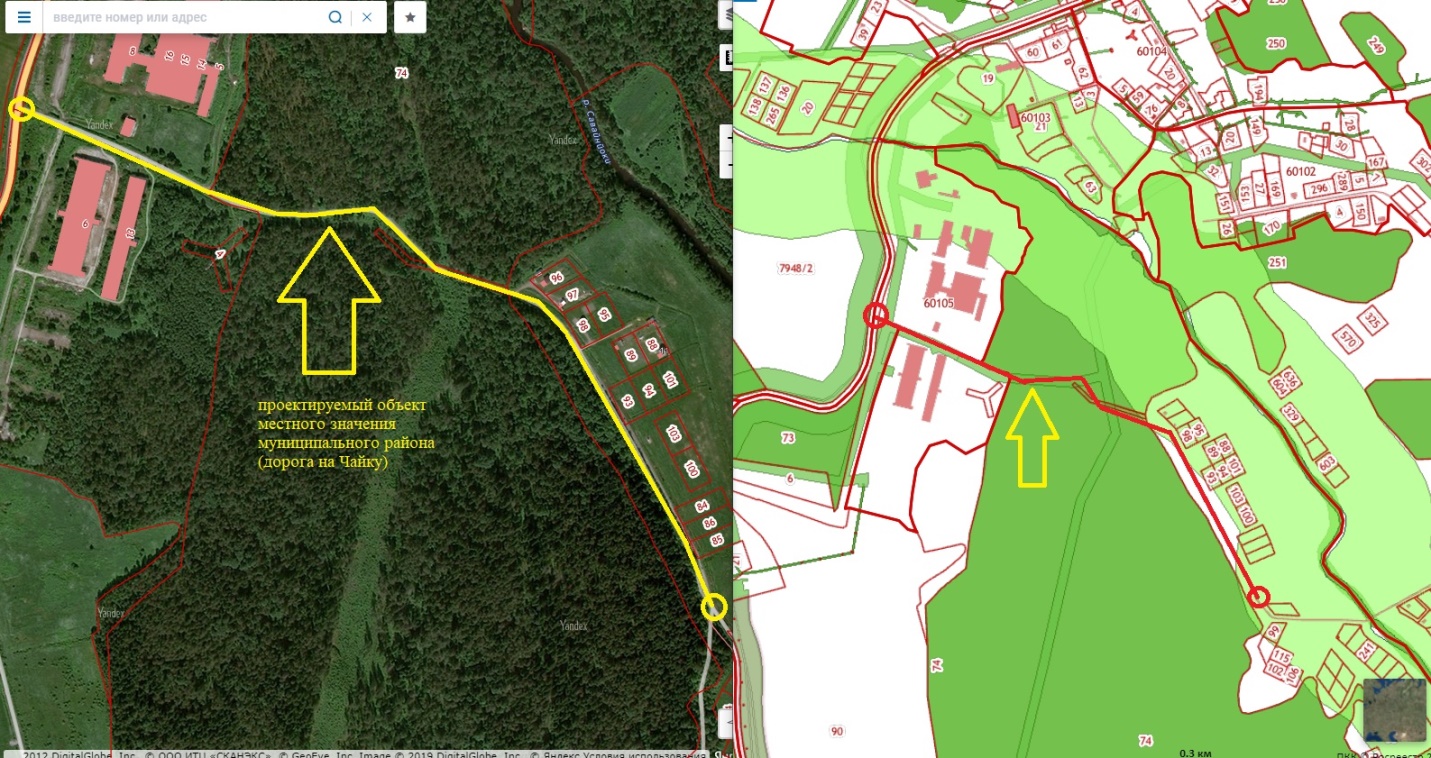 